KEMAMPUAN MENTRANSFORMASI TEKS PUISI MENJADI CERITA PENDEK PADA SISWA KELAS XI SMA NEGERI 2 PERBAUNGAN  TAHUN PEMBELAJARAN 2019 – 2020SKRIPSIOLEH:AYU DEVI LESTARINPM: 161234051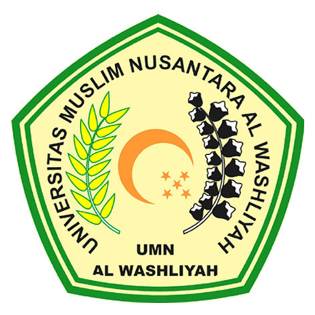 FAKULTAS KEGURUAN DAN ILMU PENDIDIKANUNIVERSITAS MUSLIM NUSANTARA AL-WASHLIYAHMEDAN2020